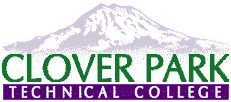 Clover Park Technical College All Hazard (Safety Committee) Meeting Minutes Meeting Date/Start and End Time: April 27 2021 2:00 PM Attendees:  Greg DoyonLisa BeachNick DarlingJan CurtisChris RidlerSheli SledgeDawn Schuler 				Tula MollasJulie WattsCatherine MorrisKevyn CalnanChristian KroissMichelle Hillesland Bekki HaggertyDean MasseyKurt FreemanPearl DeSureDustinReview of previous meeting minutes for corrections and/or approval:  Not applicable  Report of progress from prior meeting tasks to be done:  Not applicable  Hazards or concerns identified or reported since last meeting:  Concerns over building 3’s shattered window. Chris Ridler is working on replacing but it is a custom order. Vehicles in the past have been damaged from rocks and dirt being kicked up while mowing; Chris will organize a plan to block off parking to prevent damage to vehicles. Review of accidents/injuries/near-misses since last meeting:  Not applicable  Other discussions:  Vaccination Event 5/1/215 more in the books, all on Saturdays Meeting concluded at 2:04 PMNext meeting date/time/location: May 25th, 2021 2:00 PMPrepared by: Kevyn Calnan 